+Board of Supervisors:Lynn Montgomery, ChairAlfred Baca, Vice ChairOrlando J. Lucero, Sec’y-TreasurerKathleen Groody, SupervisorCharles D. Torres, SupervisorAssociate Supervisors:Patricia BoltonMary Catherine Baca, WebmasterSusan HarrelsonStaff:  Carolyn KennedyDistrict ManagerCooperators:NRCS – USDAMartin MeairsDistrict ConservationistNMDAJim WanstallSoil & Water Conservation SpecialistCoronado Soil & Water Conservation DistrictPO Box 69Bernalillo, NM 87004Office: 505-867-2853 or 505-867-9580Email: info@coronadoswcd.org Website: www.coronadoswcd.orgCORONADO SOIL AND WATER CONSERVATION DISTRICTBOARD OF SUPERVISORS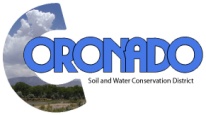 Notice is hereby given that The Coronado Soil and Water Conservation District will hold its regular meeting on the third Thursday of every month at 9:00am at the El Zocalo Event Center, 264 S. Camino del Pueblo, Bernalillo, New Mexico. Until further notice, meetings will be held online via Zoom.Open Meeting Agenda–Board Meeting, May 20, 2021Via Zoom: TBDCall In: (669) 900-9128 or (346) 248-7799Meeting ID: TBD1.     Call to Order/Roll Call                                                                                                             9:00 am2.     Approval of Agenda3.     Introduction of Guests/Reports             Martin Meairs, NRCS             Jim Wanstall, NMDA4.      Approval of Minutes              April 15, 20215.      Financial Report6.      Approval of Bills7.      Correspondence8.      Staff Report9.      Board Reports [5 Minutes each]10.    Unfinished Business          None11.    New Business (Discussion/Action Items)         A.   Per Diem & Mileage Policy         B.   Preliminary Coronado SWCD FY22 Budget, due to SWCC 6/1/2112.    Upcoming Events/Meetings/Due Dates          A.   Supervisor Election Positions due to Secretary of State and County Elections Bureau 6/1/21         B.   Sandia Collaborative Meeting, 6/15/21, 8:00-10:00 a.m.        .  Persons with disabilities or that need assistance attending the meeting, please contact 505-867-2853 or 505-867-9580.